РЕЕСТР ПОЧЕТНЫХ ЧЛЕНОВ СОЮЗА ПРОЕКТИРОВЩИКОВ№П/ПФОТОФАМИЛИЯ, ИМЯ ОТЧЕТСТВОКРАТКАЯ ХАРАКТЕРИСТИКА1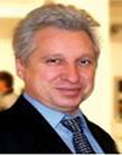 Баранников Анатолий ИвановичАттестованный специалист высшей категории; Почетный архитектор РФ; Заслуженный архитектор Самарской области; профессор, член-корреспондент международной академии архитектуры МААМ (Московское отделение); член правления СОРОИС; член правления Союза архитекторов г.  Самара; Руководитель Совета по архитектуре и градостроительству Союза проектировщиков2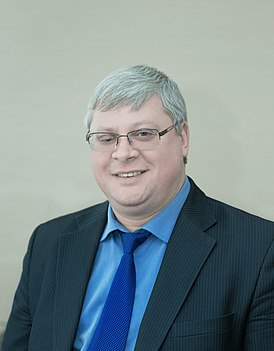 Быков Дмитрий ЕвгеньевичАттестованный специалист высшей категории; Доктор технических наук;  Профессор;  Заслуженный работник высшей школы РФ;  Ректор СамГТУ3. 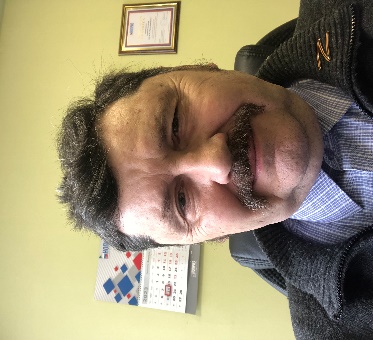 Верёвкин Олег АлександровичПочетный строитель РФ; Заслуженный строитель Самарской области; кандидат технических наук; член президиума Союза проектировщиков; Директор СРО А ГК Промстройпроект;4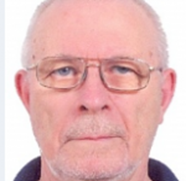 Прокопович Анатолий Александрович Аттестованный специалист высшей категории; Доктор технических наук;  Профессор кафедры ЖБК   СамГТУ; Почетный строитель РФ5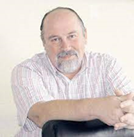 Седышев Борис ГермановичЗаслуженный строитель РФ; Почетный строитель РФ; Заслуженный строитель Самарской области; член президиума Союза проектировщиков; генеральный директор АО «Волгоэнергопромстройпроект».6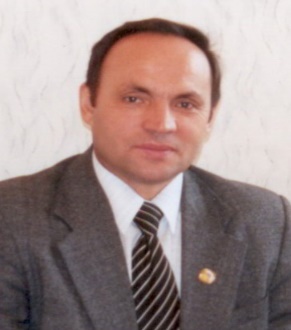 Шамёнов Геннадий АлександровичПредседатель обкома Профсоюза строителей и член исполкома Федерации профсоюзов Самарской области. Член Союза юристов Самарской области. Член трехсторонней областной комиссии по урегулированию социально-трудовых отношений. Член исполкома Профсоюза строителей России.  Награжден Почетной грамотой Минтруда. В 2005 г. Российским Союзом строителей удостоен нагрудного знака «Строительная слава». Награжден почетными грамотами ЦК профсоюза и ФНПР.